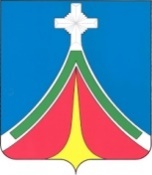 Калужская областьГОРОДСКАЯ ДУМАгородского поселения «Город ЛЮдиново»рЕШЕНИЕОт 08.06.2023г.				№ 137-рОб исполнении бюджета городского поселения «Город Людиново» за 2022 годРассмотрев отчет об исполнении бюджета городского поселения «Город Людиново» за 2022 год, в соответствии со ст. 9 Бюджетного кодекса Российской Федерации, Федеральным законом от 06.10.2003 № 131-ФЗ «Об общих принципах организации местного самоуправления в Российской Федерации», Уставом городского поселения «Город Людиново» Городская Дума городского поселения «Город Людиново»РЕШИЛА:1. Утвердить отчет об исполнении бюджета городского поселения «Город Людиново» за 2022 год по доходам в сумме 255 948 735рублей 59 коп., по расходам в сумме 248 965 878 рублей 37 коп., с профицитом бюджета в сумме 6 982 857рублей22 коп. 2. Утвердить исполнение доходов бюджета городского поселения «Город Людиново» за 2022 год по кодам классификации доходов бюджета согласно приложению № 1 к настоящему решению.    3.Утвердить исполнение расходов бюджета городского поселения «Город Людиново» за 2022 год по ведомственной структуре расходов согласно приложению № 2 к настоящему решению.4. Утвердить исполнение расходов бюджета городского поселения «Город Людиново» за 2022 год по разделам и подразделамклассификации расходов бюджета согласно приложению № 3 к настоящему решению.5. Утвердить исполнение расходов бюджета городского поселения «Город Людиново» за 2022 год по целевым статьям (муниципальным программам и непрограммным направлениям деятельности) классификации расходов бюджета согласно приложению № 4 к настоящему решению.6. Утвердить исполнение источников финансирования дефицита бюджета городского поселения «Город Людиново» за 2022 год по кодам классификации источников финансирования дефицита бюджета согласно приложению № 5 к настоящему решению.7. Утвердить исполнение по межбюджетным трансфертам, предоставленным бюджету городского поселения «Город Людиново» в 2022 году, согласно приложению № 6 к настоящему решению.    8. Настоящее решение вступает в силу после официального опубликования. Глава городского поселения «Город Людиново»И.Н. Синицын